UJIAN TENGAH SEMESTER GANJIL TAHUN AKADEMIK 2020/2021PROGRAM STUDI SISTEM INFORMASI	Mata Kuliah / SKS	: Algoritma Pemprog dan Struktur Data / 3 SKS				Hari/Tanggal		:  Kamis/	06 November 2020		Waktu	:  16.00 – 18.00 WIB	Sifat Ujian		: Close Book				Ruang	: A-3      	Dosen		: Neny Rosmawarni, S.Kom., M.KomSoal Essay ! (Bobot soal 100%) (Contoh)1.  kerjakanlah skrip dibawah ini, screenshoot tampilannya, dan berikan penjelasan setiap baris kode programmnya dan fungsi dari sript ini!// operating with variables	#include <iostream.h>			int main (){  // declaring variables:  int a, b;  int result;  // process:  a = 5;  b = 2;  a = a + 1;  result = a - b;2.  kerjakanlah skrip dibawah ini, screenshoot tampilannya, dan berikan penjelasan setiap baris kode programmnya dan fungsi dari sript ini!// cin with strings#include <iostream.h>int main (){  char mybuffer [100];  cout << "What's your name? ";  cin.getline (mybuffer,100);  cout << "Hello " << mybuffer << ".\n";  cout << "Which is your favourite team? ";  cin.getline (mybuffer,100);  cout << "I like " << mybuffer << " too.\n";  return 0;}3. kerjakanlah skrip dibawah ini, screenshoot tampilannya, dan berikan penjelasan setiap baris kode programmnya dan fungsi dari sript ini!// overloading class constructors#include <iostream.h>class CRectangle {    int width, height;  public:    CRectangle ();    CRectangle (int,int);    int area (void) {return (width*height);}};CRectangle::CRectangle () {  width = 5;  height = 5;}CRectangle::CRectangle (int a, int b) {  width = a;  height = b;}int main () {  CRectangle rect (3,4);  CRectangle rectb;  cout << "rect area: " << rect.area() << endl;  cout << "rectb area: " << rectb.area() << endl;}4. kerjakanlah skrip dibawah ini, screenshoot tampilannya, dan berikan penjelasan setiap baris kode programmnya dan fungsi dari sript ini!// multiple inheritance#include <iostream.h>class CPolygon {  protected:    int width, height;  public:    void set_values (int a, int b)      { width=a; height=b;}  };class COutput {  public:    void output (int i);  };void COutput::output (int i) {  cout << i << endl;  }class CRectangle: public CPolygon, public COutput {  public:    int area (void)      { return (width * height); }  };class CTriangle: public CPolygon, public COutput {  public:    int area (void)      { return (width * height / 2); }  };int main () {  CRectangle rect;  CTriangle trgl;  rect.set_values (4,5);  trgl.set_values (4,5);  rect.output (rect.area());  trgl.output (trgl.area());  return 0;}5. Jelaskan Penerapan dari C++ dapat digunakan di mana saja, tulislah kelebihan dan kekurangannya!***Semoga Berhasil***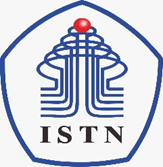 YAYASAN PERGURUAN “CIKINI”INSTITUT SAINS DAN TEKNOLOGI NASIONALFAKULTAS SAINS DAN TEKNOLOGI INFORMASIJl. Moh. Kahfi II Bhumi Srengseng Indah, Jagakarsa, Jakarta Selatan 12640Telp : (021) 7270091. 7875450 Fax. (021)7874964